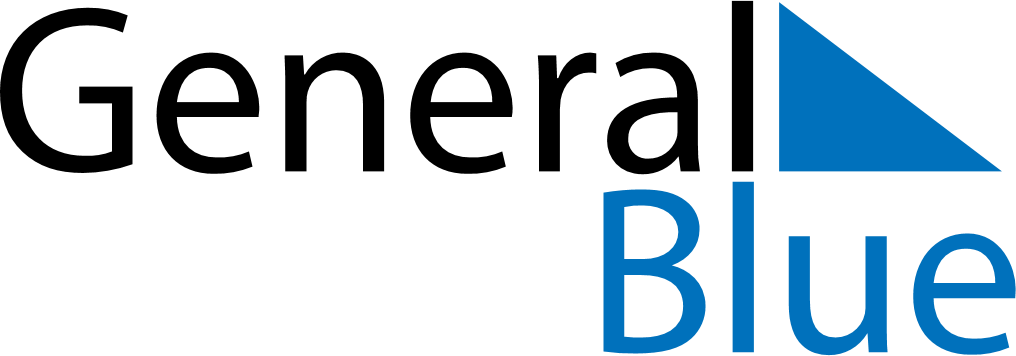 June 2024June 2024June 2024June 2024June 2024June 2024June 2024Nome, Alaska, United StatesNome, Alaska, United StatesNome, Alaska, United StatesNome, Alaska, United StatesNome, Alaska, United StatesNome, Alaska, United StatesNome, Alaska, United StatesSundayMondayMondayTuesdayWednesdayThursdayFridaySaturday1Sunrise: 4:49 AMSunset: 1:09 AMDaylight: 20 hours and 20 minutes.23345678Sunrise: 4:46 AMSunset: 1:12 AMDaylight: 20 hours and 26 minutes.Sunrise: 4:43 AMSunset: 1:15 AMDaylight: 20 hours and 31 minutes.Sunrise: 4:43 AMSunset: 1:15 AMDaylight: 20 hours and 31 minutes.Sunrise: 4:41 AMSunset: 1:18 AMDaylight: 20 hours and 36 minutes.Sunrise: 4:39 AMSunset: 1:21 AMDaylight: 20 hours and 42 minutes.Sunrise: 4:36 AMSunset: 1:23 AMDaylight: 20 hours and 47 minutes.Sunrise: 4:34 AMSunset: 1:26 AMDaylight: 20 hours and 52 minutes.Sunrise: 4:32 AMSunset: 1:29 AMDaylight: 20 hours and 56 minutes.910101112131415Sunrise: 4:30 AMSunset: 1:31 AMDaylight: 21 hours and 0 minutes.Sunrise: 4:28 AMSunset: 1:33 AMDaylight: 21 hours and 5 minutes.Sunrise: 4:28 AMSunset: 1:33 AMDaylight: 21 hours and 5 minutes.Sunrise: 4:26 AMSunset: 1:35 AMDaylight: 21 hours and 8 minutes.Sunrise: 4:25 AMSunset: 1:37 AMDaylight: 21 hours and 12 minutes.Sunrise: 4:23 AMSunset: 1:39 AMDaylight: 21 hours and 15 minutes.Sunrise: 4:22 AMSunset: 1:41 AMDaylight: 21 hours and 18 minutes.Sunrise: 4:21 AMSunset: 1:42 AMDaylight: 21 hours and 21 minutes.1617171819202122Sunrise: 4:20 AMSunset: 1:44 AMDaylight: 21 hours and 23 minutes.Sunrise: 4:19 AMSunset: 1:45 AMDaylight: 21 hours and 25 minutes.Sunrise: 4:19 AMSunset: 1:45 AMDaylight: 21 hours and 25 minutes.Sunrise: 4:19 AMSunset: 1:46 AMDaylight: 21 hours and 26 minutes.Sunrise: 4:19 AMSunset: 1:46 AMDaylight: 21 hours and 27 minutes.Sunrise: 4:19 AMSunset: 1:47 AMDaylight: 21 hours and 28 minutes.Sunrise: 4:19 AMSunset: 1:47 AMDaylight: 21 hours and 28 minutes.Sunrise: 4:19 AMSunset: 1:47 AMDaylight: 21 hours and 28 minutes.2324242526272829Sunrise: 4:20 AMSunset: 1:47 AMDaylight: 21 hours and 27 minutes.Sunrise: 4:20 AMSunset: 1:47 AMDaylight: 21 hours and 26 minutes.Sunrise: 4:20 AMSunset: 1:47 AMDaylight: 21 hours and 26 minutes.Sunrise: 4:21 AMSunset: 1:46 AMDaylight: 21 hours and 24 minutes.Sunrise: 4:23 AMSunset: 1:45 AMDaylight: 21 hours and 22 minutes.Sunrise: 4:24 AMSunset: 1:45 AMDaylight: 21 hours and 20 minutes.Sunrise: 4:25 AMSunset: 1:43 AMDaylight: 21 hours and 17 minutes.Sunrise: 4:27 AMSunset: 1:42 AMDaylight: 21 hours and 14 minutes.30Sunrise: 4:29 AMSunset: 1:41 AMDaylight: 21 hours and 11 minutes.